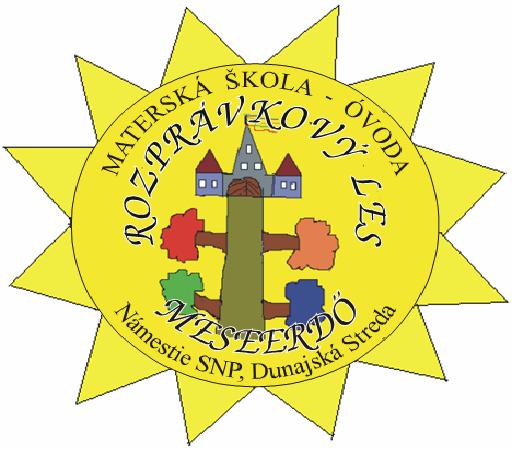 Materská škola-Óvoda Námestie SNP č. 187/11 929 01 Dunajská Streda,je štvortriedna. Tri triedy sú s vyučovacím jazykom maďarským a jedna trieda s vyučovacím jazykom slovenským. Triedy sú pomenované podľa farieb –oranžová, zelená, červená a modrá. Názov Školského vzdelávacieho programu: ROZPRÁVKOVÝ LESMaterskú školu charakterizuje rodinná atmosféra, láskyplný prístup k deťom, pocit pohody, bezpečia a istoty, slobodné vyjadrovanie citov a myšlienok, vytvorenie pozitívnych citových vzťahov a konštruktívnych spoločenských stykov, otvorená komunikácia s rodičmi a deťmi, dobrá a partnerská   spolupráca s rodičmi a inštitúciami. Pedagogický prístup v materskej škole sa opiera o pozitívnu výchovu, založenú na láske a dôvere k dieťaťu. Rôznymi umeleckými prostriedkami, rozprávkami, poéziou, piesňami, pohybom a tancom, výtvarným, hudobným, dramatickým a pohybovým vyjadrením vychovávame deti k umeniu a kultúre, upevňujeme v deťoch pozitívny vzťah k sebe, svojmu okoliu, prírode, umeniu a spoločnosti. Podporujeme u  detí citlivé vnímanie a trvalý vzťah ku knihe, materinskému jazyku a prírode, prostredníctvom nich nenásilným spôsobom a vekuprimerane pripravujeme deti na školu a život. Túto kvalitnú a náročnú prácu zabezpečuje progresívny a vysoko kvalifikovaný  pedagogický kolektív s dlhoročnými skúsenosťami.Materská škola okrem plnenie cieľov školského vzdelávacieho programu ponúka deťom  aj krúžkové činnosti a  pre 5-6 ročné deti navyše ponúka aj stimulačný program.Materská škola spolupracuje so všetkými základnými školami a školskými inštitúciami na území Dunajskej Stredy,  s tuzemskou    materskou školou v Ohradoch a so zahraničnou materskou školou,  Majoroki Óvoda   Mosonmagyaróvár v Maďarsku.Óvodánk három magyar tanítási nyelvű és egy szlovák tanítási nyelvű osztállyal működik. Az osztályok színek szerint vannak elnevezve - narancssárga, zöld, piros és kék. Az Óvodai művelődési programja a MESEERDŐ nevet viseli.Az óvodát a szeretetteljes, biztonságérzetet adó érzelemgazdag családias légkör, a gyermekekhez való szeretetteljes hozzáállás, az érzelmek és gondolatok szabad kinyilvánítása, gyermekközpontúság, a társkapcsolatok pozitív irányba való fejlesztése, a szülőkkel és gyermekekkel való nyitott kommunikáció és a szülőkkel valamint az intézményekkel való   partneri együttműködés jellemzi. A pedagógiai munka a gyermekek iránti szereteten és bizalmon alapszik. Különféle művészeti területek és eszközök   által, mesékkel, versekkel, énekkel, dramatizációval, mozgással, tánccal és   képzőművészettel neveljük a gyermekeket a művészetre és kultúrára, megerősítjük bennük saját magukhoz, környezetükhöz, a természethez, művészethez és a társadalomhoz való pozitív viszonyt. Támogatjuk és kialakítjuk a gyermekeknél a könyvhöz, anyanyelvhez valamint a természethez való pozitív és állandó viszonyt,   segítségükkel felkészítjük a gyermekeket az iskolára és az életre. Ezt a igényes és minőségi munkát progresszív, magasan képzett, sok éves tapasztalatokkal rendelkező pedagógus gárda biztosítja.Az óvoda a művelődési program céljainak teljesítésén kívül a gyermekeknek körtevékenységet  nyújt, az 5-6 évesek részére  biztosítjuk még az iskola-előkészítő -  stimulációs programot is.  	Óvodánk együttműködik valamennyi dunaszerdahelyi alapiskolával és iskolai intézménnyel. Több éves baráti kapcsolatot tartunk a csallóközkürti óvodával, valamint a mosonmagyaróvári Majoroki Óvodával.